ГБОУ Краснодарский краевой институт дополнительного профессионального 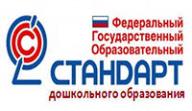 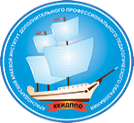 педагогического образованияКафедра развития ребёнка младшего возрастаГБОУ Краснодарский краевой институт дополнительного профессионального педагогического образованияКафедра развития ребёнка младшего возрастаКРАЕВОЙ СЕМИНАР«Технологический подход внедрения ФГОС ДОв дошкольные образовательные организации Краснодарского края»КРАЕВОЙ СЕМИНАР«Технологический подход внедрения ФГОС ДОв дошкольные образовательные организации Краснодарского края»Дата проведения:  27 июня 2014 годаДата проведения:  27 июня 2014 годаМесто  проведения: ГБОУ ККИДППО, ул. Сормовская, 167Место  проведения: ГБОУ ККИДППО, ул. Сормовская, 167Участники: руководители,  зам.  руководителей  базовых, пилотных ДОО специалисты УО, методисты ТМС, курирующие вопросы ДО Участники: руководители,  зам.  руководителей  базовых, пилотных ДОО специалисты УО, методисты ТМС, курирующие вопросы ДО Программа семинара:Программа семинара:Экспресс-опрос пилотных ДОО с целью выявления затруднений по введению ФГОС ДОЭкспресс-опрос пилотных ДОО с целью выявления затруднений по введению ФГОС ДО1. Технологические аспекты выполнения регионального плана внедрения ФГОС ДО в Краснодарском крае  (приказ МОН КК от 05.02.2014 №498/1)Мясищева Елена Валерьевна, начальник отдела ДО МОН ККНикитина Инна Алексеевна, проректор по организационно-методической работе ГБОУ ККИДППО2.Нормативная правовая база ДОО в период введения ФГОС ДОКидалинская Алла Константиновна, старший преподаватель кафедры  управления образовательными системами3. Особенности разработки образовательной программы дошкольного образования в переходный период введения ФГОС ДО, актуальное состояние Головач Людмила Викторовна, старший преподаватель кафедры РРМВ4.Образовательная программа ДО, разработанная с учётом проекта примерной основной  программы «От рождения до школы». (из опыта разработки ОП ДО)Гогитидзе Елена Алексеевна, старший воспитатель МБДОУ №1 МО Ленинградский район5. Образовательная программа ДО, разработанная с учётом проекта примерной основной  программы «Детство (из опыта разработки ОП ДО)Лаптева Елена Александровна, старший воспитатель МАДОУ №9 МО г. Армавир6. Образовательная программа ДО, разработанная с учётом проекта примерной основной  программы «Истоки»  (из опыта разработки ОП ДО)Чекалина Светлана Васильевна, старший воспитатель ДОУ  №24 МО г. Краснодар7..Результаты мониторинга деятельности базовых ДОО по введению ФГОС ДОАзлецкая Елена Николаевна, к.псих.н., начальник отд. научных и мониторинговых исследований 8. Организация сетевого взаимодействия по формированию банка нормативных документов и оказания методической помощи МО Краснодарского края в разработке ОПКрохмаль Елена Вячеславовна, к.п.н., заведующая кафедрой РРМВ